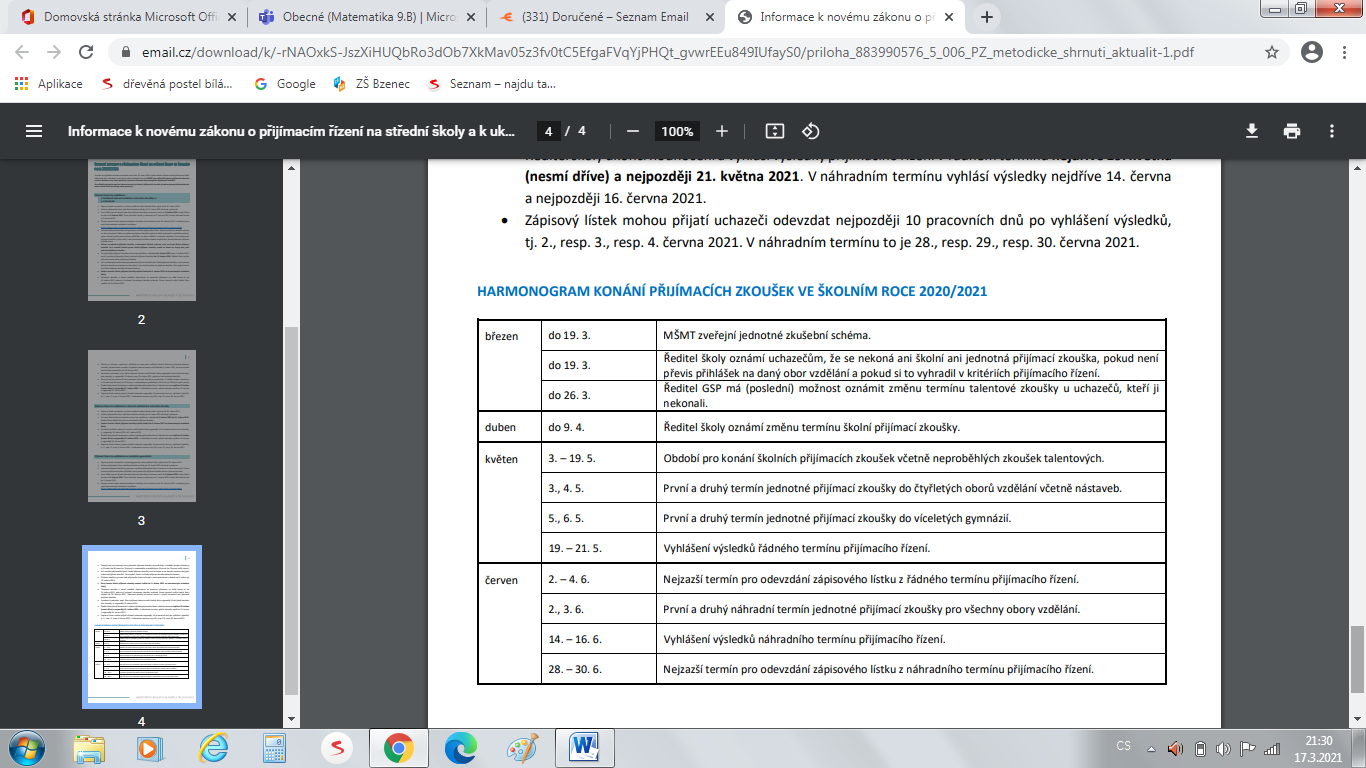 Pokud se jednotná přijímací zkouška v jedné ze škol uvedených na přihlášce nekoná, uchazeč koná jednotnou přijímací zkoušku i přesto vždy v obou termínech ve škole uvedené na přihlášce, která jednotnou přijímací zkoušku koná. (jednotná přijímací zkouška = celostátní). 